SPELLING Practise the tricky words which have been sent home by Playing hangman with people at home. BAKINGBake something sweet with the help of your family. 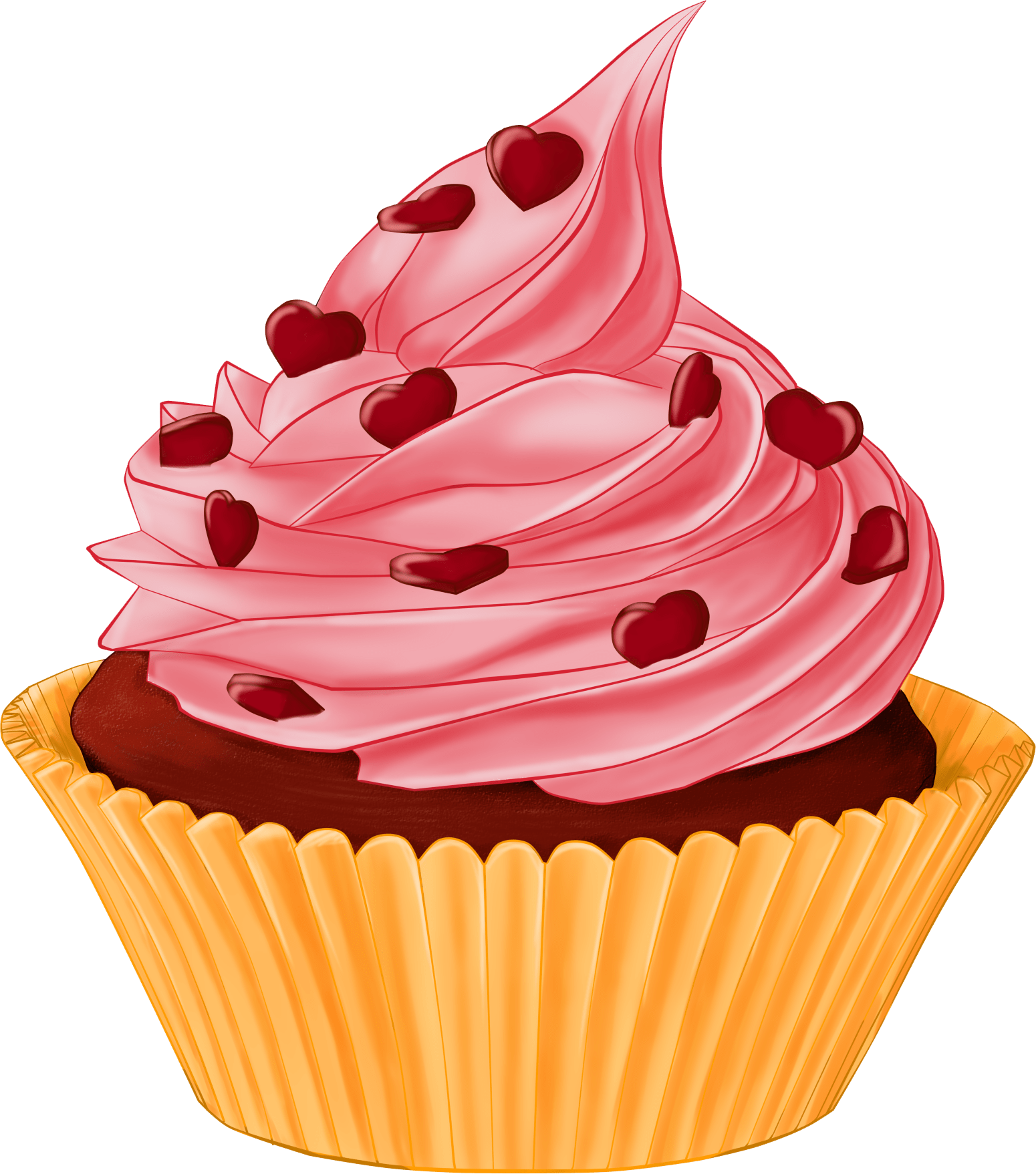 Everyone needs a treat!COMPLIMENT HUNT Leave written compliments around the house for other people to find and read!  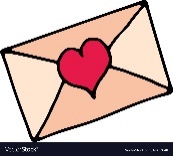 GYMJoe Wicks hosts a live gym session every weekday morning at 9 am. You can find the live feed and past lessons on YouTube.  Get the whole family involved! HIT THE BUTTON https://www.topmarks.co.uk/maths-games/hit-the-buttonPractise doubles, halves and number bonds 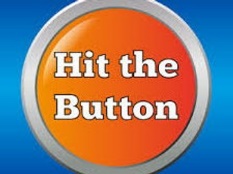 READING CHALLENGE!! Continue to keep reading! Remember to keep count of every book you have read!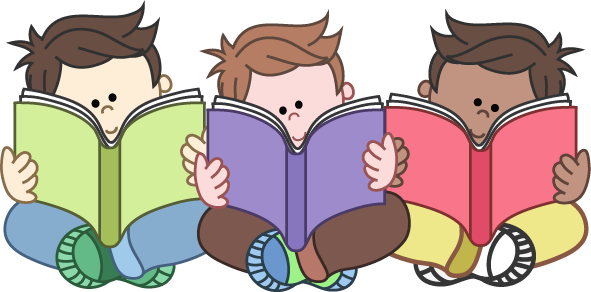 CHAT TIMEMake a hot drink/smoothie/juice to enjoy whilst having a chat with your family. Discuss your favourite part of staying home, and how you are feeling.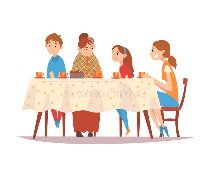 ARTThink of your favourite nursery rhyme and draw a picture of it.  This could be Humpy Dumpty sitting on a wall, Hickory Dickory Dock’s mouse running up a clock, or anything else you can think of! 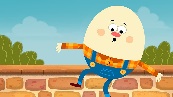 Can you add lots of detail?JOURNALLING Continue to use your jotter to write and draw everything you get up to! Remember your CAPITAL LETTERS, FULL STOPS AND FINGER SPACES!!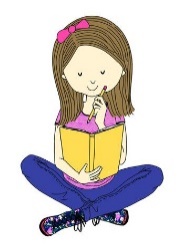 ESTIMATING Estimate how many star jumps you can do in 1 minute.  Test yourself and see if you were close! 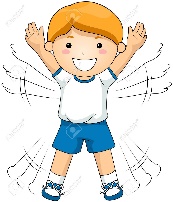 Do the same for hopping, push ups and sit ups! FACETIME FaceTime a relative or someone you miss. Tell them everything you miss about them! 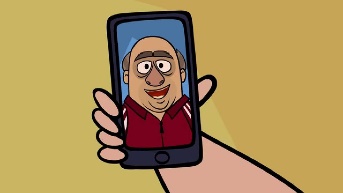 MUSIC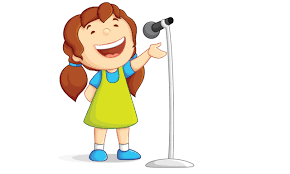 https://youtu.be/IfcwMCQ-BWELast term we learned a song "Windmill In Old Amsterdam" - can you remember how to sing it?  In the chorus, we sing the words "clip, clipp-e-ty clop."  Can you play this rhythm along with the song?  You could use wooden spoons and hit an upside down saucepan!